BUSINESS MODEL CANVAS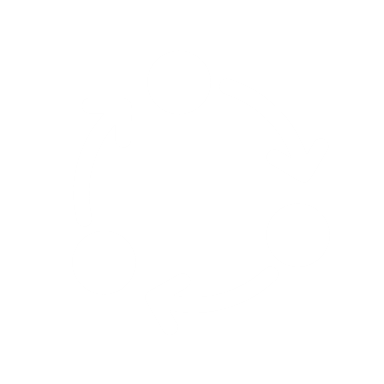 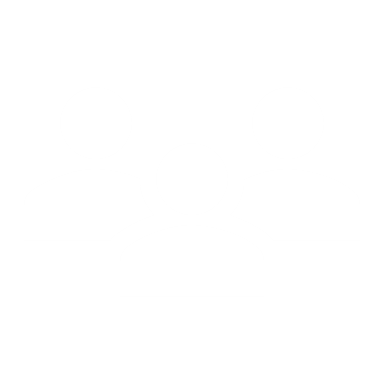 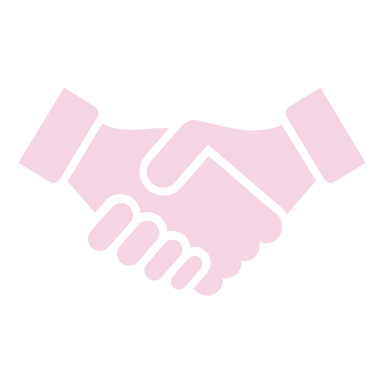 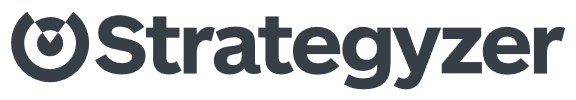 Key PartnersKey ActivitiesValue PropositionValue PropositionCustomer RelationshipsCustomer SegmentsWho are our Key Partners? our Key Suppliers? Which Key Resources are we acquiring from partners? Which Key Activities do partners perform?MOTIVATIONS FOR PARTNERSHIPS Optimization and economyReduction of risk and uncertaintyAcquisition of particular resources and activitiesWhat Key Activities do our Value Propositions require? Our Distribution Channels? Customer Relationships? Revenue streams?CATEGORIESProductionProblem solvingPlatform/Network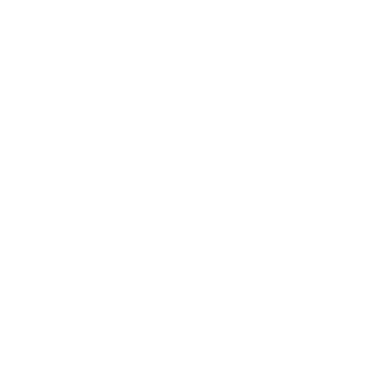 What value do we deliver to the customer? Which one of our customer’s problems are we helping to solve? What bundles of products and services are we offering to each Customer Segment? Which customer needs are we satisfying?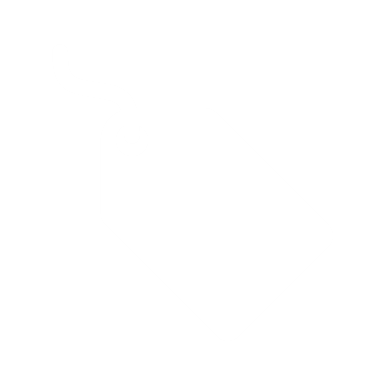 CHARACTERISTICSNewness; Performance; Customization“Getting the Job Done”; Design Brand/Status; Price Cost Reduction; Risk Reduction; Accessibility; Convenience/Usability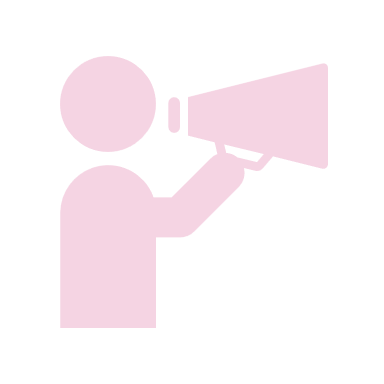 What value do we deliver to the customer? Which one of our customer’s problems are we helping to solve? What bundles of products and services are we offering to each Customer Segment? Which customer needs are we satisfying?CHARACTERISTICSNewness; Performance; Customization“Getting the Job Done”; Design Brand/Status; Price Cost Reduction; Risk Reduction; Accessibility; Convenience/UsabilityWhat type of relationship does each of our Customer Segments expect us to establish and maintain with them? Which ones have we established? How are they integrated with the rest of our business model? How costly are they?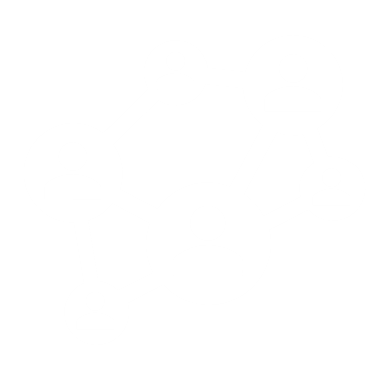 EXAMPLESPersonal assistance; Dedicated Personal Assistance; Self-ServiceAutomated Services; Communities Co-creationFor whom are we creating value? Who are our most important customers?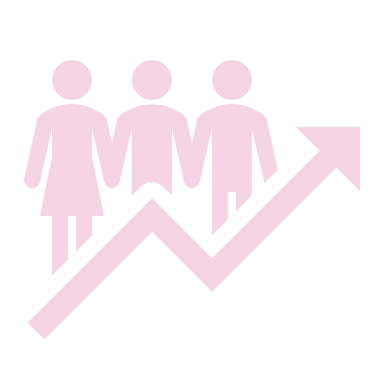 Mass MarketNiche MarketSegmentedDiversifiedMulti-sided Platform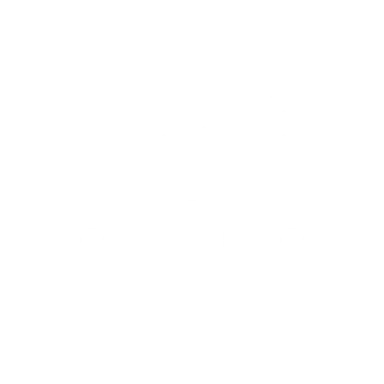 Who are our Key Partners? our Key Suppliers? Which Key Resources are we acquiring from partners? Which Key Activities do partners perform?MOTIVATIONS FOR PARTNERSHIPS Optimization and economyReduction of risk and uncertaintyAcquisition of particular resources and activitiesKey ResourcesWhat value do we deliver to the customer? Which one of our customer’s problems are we helping to solve? What bundles of products and services are we offering to each Customer Segment? Which customer needs are we satisfying?CHARACTERISTICSNewness; Performance; Customization“Getting the Job Done”; Design Brand/Status; Price Cost Reduction; Risk Reduction; Accessibility; Convenience/UsabilityWhat value do we deliver to the customer? Which one of our customer’s problems are we helping to solve? What bundles of products and services are we offering to each Customer Segment? Which customer needs are we satisfying?CHARACTERISTICSNewness; Performance; Customization“Getting the Job Done”; Design Brand/Status; Price Cost Reduction; Risk Reduction; Accessibility; Convenience/UsabilityChannelsFor whom are we creating value? Who are our most important customers?Mass MarketNiche MarketSegmentedDiversifiedMulti-sided PlatformWho are our Key Partners? our Key Suppliers? Which Key Resources are we acquiring from partners? Which Key Activities do partners perform?MOTIVATIONS FOR PARTNERSHIPS Optimization and economyReduction of risk and uncertaintyAcquisition of particular resources and activitiesWhat Key Resources do our Value Propositions require? Our Distribution Channels? Customer Relationships? Revenue Streams?TYPES OF RESOURCESPhysical; Intellectual (brand patents, copyrights, data); Human FinancialWhat value do we deliver to the customer? Which one of our customer’s problems are we helping to solve? What bundles of products and services are we offering to each Customer Segment? Which customer needs are we satisfying?CHARACTERISTICSNewness; Performance; Customization“Getting the Job Done”; Design Brand/Status; Price Cost Reduction; Risk Reduction; Accessibility; Convenience/UsabilityWhat value do we deliver to the customer? Which one of our customer’s problems are we helping to solve? What bundles of products and services are we offering to each Customer Segment? Which customer needs are we satisfying?CHARACTERISTICSNewness; Performance; Customization“Getting the Job Done”; Design Brand/Status; Price Cost Reduction; Risk Reduction; Accessibility; Convenience/UsabilityThrough which Channels do our Customer Segments want to be reached? How are we reaching them now? How are our Channels integrated? Which ones work best? Which ones are most cost efficient? How are we integrating them with customer routines?CHANNEL PHASES1. Awareness - How do we raise awareness about our company’s products and services? 2. Evaluation - How do we help customers evaluate our organization’s Value Proposition? 3. Purchase - How do we allow customers to purchase specific products and services? 4. Delivery - How do we deliver a Value Proposition to customers? 5. After sales - How do we provide post-purchase customer support?For whom are we creating value? Who are our most important customers?Mass MarketNiche MarketSegmentedDiversifiedMulti-sided PlatformCost StructureCost StructureCost StructureRevenue StreamsRevenue StreamsRevenue StreamsWhat are the most important costs inherent in our business model? Which Key Resources are most expensive? Which Key Activities are most expensive?IS YOUR BUSINESS MORE Cost Driven (leanest cost structure, low price value proposition, maximum automation, extensive outsourcing)Value Driven (focused on value creation, premium value proposition)SAMPLE CHARACTERISTICS Fixed Costs (salaries, rents, utilities); Variable costs; Economies of scale; Economies of scopeWhat are the most important costs inherent in our business model? Which Key Resources are most expensive? Which Key Activities are most expensive?IS YOUR BUSINESS MORE Cost Driven (leanest cost structure, low price value proposition, maximum automation, extensive outsourcing)Value Driven (focused on value creation, premium value proposition)SAMPLE CHARACTERISTICS Fixed Costs (salaries, rents, utilities); Variable costs; Economies of scale; Economies of scopeWhat are the most important costs inherent in our business model? Which Key Resources are most expensive? Which Key Activities are most expensive?IS YOUR BUSINESS MORE Cost Driven (leanest cost structure, low price value proposition, maximum automation, extensive outsourcing)Value Driven (focused on value creation, premium value proposition)SAMPLE CHARACTERISTICS Fixed Costs (salaries, rents, utilities); Variable costs; Economies of scale; Economies of scopeFor what value are our customers really willing to pay? For what do they currently pay? How are they currently paying? How would they prefer to pay? How much does each Revenue Stream contribute to overall revenues?TYPES Asset sale; Usage fee; Subscription Fees; Lending/Renting/Leasing; Licensing; Brokerage fees; AdvertisingFIXED PRICING List Price; Product feature dependent; Customer segment dependent; Volume dependentDYNAMIC PRICING Negotiation (bargaining); Yield Management; Real-time-MarketFor what value are our customers really willing to pay? For what do they currently pay? How are they currently paying? How would they prefer to pay? How much does each Revenue Stream contribute to overall revenues?TYPES Asset sale; Usage fee; Subscription Fees; Lending/Renting/Leasing; Licensing; Brokerage fees; AdvertisingFIXED PRICING List Price; Product feature dependent; Customer segment dependent; Volume dependentDYNAMIC PRICING Negotiation (bargaining); Yield Management; Real-time-MarketFor what value are our customers really willing to pay? For what do they currently pay? How are they currently paying? How would they prefer to pay? How much does each Revenue Stream contribute to overall revenues?TYPES Asset sale; Usage fee; Subscription Fees; Lending/Renting/Leasing; Licensing; Brokerage fees; AdvertisingFIXED PRICING List Price; Product feature dependent; Customer segment dependent; Volume dependentDYNAMIC PRICING Negotiation (bargaining); Yield Management; Real-time-Market